CLUB VOSGIEN DE COLMARPROCES-VERBAL DE L’ASSEMBLEE GENERALEDU 22 avril 2023Les membres du Club Vosgien de Colmar se sont réunis en Assemblée Générale le samedi, 22 avril 2023 à la Résidence des Pères Rédemptoristes aux Trois Epis.Le Président, Daniel JAEGERT, ouvre la séance à 10 h, souhaite la bienvenue aux 78 membres présents.1) Allocution de bienvenue et rapport moral du PrésidentLe président rend un hommage exceptionnel à Denis VOUIN membre du Club Vosgien de Colmar, qui nous a quittés le 11 septembre 2022, après une longue maladie, bénévole dévoué, discret, toujours de bon conseil, membre du comité depuis de nombreuses années, baliseur, guide de randonnée pédestre, formateur de guides et organisateur de la formation des guides après Jean Sales (2010 à 2017), membre de la commission pédagogique de la Fédération du club vosgien. Il sollicite une minute de silence en sa mémoire.L’année 2022 a été exceptionnelle, riche, productive.- D’abord pour notre 150e anniversaire. Le club vosgien de Colmar est né le 2 novembre 1872, 2e CV après Saverne créé le 30 octobre 1872. Nous avons organisé cet anniversaire le 25 septembre 2022 dans la forêt du Neuland.- Ensuite parce nous sommes sortis de la pandémie de Covid et les randonnées « normales » ont repris.- Aussi parce que nous avions un projet de film de promotion du club vosgien de Colmar que nous avons réalisé et présenté au 150e anniversaire et que vous verrez au cours de cette AG.- Si l’équipe des baliseurs a perdu son responsable Jean Charrier qui a démissionné, elle a retrouvé deux meneurs, Patrick Meyer pour la partie administrative et Jean Siegel pour la partie technique.4 nouveaux baliseurs : Jordan Jean-Pierre, Journée Jean-Pierre, Decarreau Pierre, Lauvergeat André, et 1 nouvelle baliseuse : Froment Mireille. Nous avons 22 baliseurs.Au niveau de la Fédération, le nombre de baliseurs a aussi augmenté, de 1272 à 1332, soit 60 de plus, ce qui démontre que le bénévolat existe encore.- Chez les guides, c’est plus difficile, malgré la formation et la réussite de 3 nouveaux guides en 2022 : Jean Siegel, Jean-Pierre Caille et Sylvie Pajot, le nombre de guides est tombé à 14. Il faut songer au renouvellement de nos guides âgés.Pierre Wiss, coordinateur des guides, souhaite arrêter et Jean-Pierre Caille le remplacera.- Pour les randonnées, si l’on reste sur une centaine de randonnées seniors + randonneurs + ID programmées, nous avons réalisé également un beau séjour randonnées d’une semaine à Argentière, organisé de main de maître par Patrick Meyer et Jean Siegel.- La marche nordique hebdomadaire du lundi rassemble régulièrement une vingtaine de marcheurs et marcheuses avec 6 animateurs-animatrices.5 personnes sont issues du Pass’sport santé.- Le club vosgien de Colmar a été représenté à la rentrée des sports début septembre.- En ce qui concerne l’ADCV 68, après son AG à Guewenheim, le 24 mars 2023, j’ai été élu président par le CA, élu lui-même par l’AG, dans la continuité d’un programme:  révision des critères de subventions de la CeA ; formation subventionnée par l’ADCV68 pour les baliseurs par l’ONF sur la sensibilisation aux risques liés à l’utilisation des tronçonneuses ; participation financière à hauteur de 300 euros pour l’achat d’EPI pour les travaux de tronçonnage et d’élagage par association locale; remplacement progressif de Jean-Louis Crampé, responsable de la numérisation (IGN et Infogéo68) par Patrick Meyer; établissement d’un PDIPR avec la CeA et après avis des communes intéressées afin de promouvoir la randonnée (pédestre, équestre et VTT) et protéger les chemins ruraux.- dédensifier des itinéraires du CV pour laisser la nature reprendre ses droits, particulièrement en zone Natura 2000 ou dans les zones de quiétude comme les zones du grand tétras.Est-ce que dans 25 ans nous aurons encore le nombre de bénévoles nécessaires pour entretenir nos sentiers ?Quels sont nos projets :- pérenniser les 2 sentiers pédagogiques de la forêt du Neuland avec l’accord de la Mairie et de l’ONF- voyages dans le pays du Queyras et en Bretagne en septembre- améliorer notre blog avec les photos des baliseurs, des guides et des membres du comité. Les panneaux d’information des ateliers du 150e anniversaire sont sur le blog. Si vous avez des idées pour rendre notre blog attractif, n’hésitez pas à nous les soumettre.- former nos nouveaux baliseurs et trouver de nouveaux guides. - nous avons formé 8 guides et animateurs (trices) au secourisme et nous continuerons par des recyclages pour les guides et baliseurs.    Je passe la parole à notre secrétaire Marie-Luce pour la lecture du PV de l’AG du 7 mai 2022.2) Lecture et approbation du PV de l’AG du 7 mai 2022Le procès-verbal de l’assemblée générale du 7 mai 2022 dont une lecture résumée a été faite est adopté à l’unanimité.3) Rapports d’activitésa) les diverses animations :- Sorties « seniors » : rapport présenté par Marie-Odile STOCKER23 sorties dont : 	
13 demi-journées : 691 participants soit une moyenne de 53 personnes sur une distance de 7,7 km	
11 journées : 447 participants soit une moyenne de 38 personnes sur une distance de 10,4 km
Les randonnées sont de l’ordre de 2 h1/2 à 3 h pour les demi-journées, de 4 h 30 à 5 h pour les journées entières.		
Nous affrétons un car de la société LK Tours Kunegel de 57, voir 63 places.Pour ce début d’année, nos séniors sont conviés à une promenade bucolique à Colmar en suivant le cours de la Lauch, puis, tradition, nous les retrouvons au restaurant Meistermann pour le partage de la traditionnelle galette des rois. Masque et pass sanitaire de rigueur.
- Le sentier de la Martre sera l’occasion de saluer deux sites de mémoire autour du soldat américain Audie Murphy et du Lancaster de la RAF tombé en 1944 dans la forêt de Holtzwihr.
- Balade facile le long de l’Ill de Horbourg-Wihr à Logelheim.	
- Burkheim-Sponeck le 23 février.	
- A travers champs vers Gildwiller et son annexe Gildwiller-sur-le-Mont et son chemin de croix datant de 1933 dont les stations sont en céramique.	
- A la rencontre du printemps dans le vignoble entre Mittelwihr et Hunawihr.	
 - Labaroche – Chalet Weibel	
- Du Gaschney à Munster par le col du Sattel : magnifiques panoramas sur le Grande Vallée de la Fecht.	
- Et nous voilà déjà aux journées pleines : la 1ère dans le Nordliches Markgräferland (Bade Wurtemberg), après le repas, direction Kastelberg puis Altenberg – Grunern et Stauffen.
- Schenpfenried, Uf Rain avec arrêt à la ferme Auberge « Hahnenbrunnen » Markstein.
- Hohrodberg, balcon ensoleillé de la vallée de Munster, vue panoramique sur la grande crête des Vosges.	
- Au cœur du Sundgau : Friesen et son exceptionnel éventail de maisons à colombages.
- La Forêt Noire, de Lafette au Titisee et son tour du lac bien apprécié.	
- Aspach-le-Haut, au décor de collines vosgiennes puis le lac de Michelbach.	
- Le site grandiose et mythique du Donon et son temple.	
- Val de Villé, région historique et culturelle d’Alsace avec Trimbach, territoire CEA, Grand Est.
- Le Gazon du Faing dans la réserve naturelle du Tanet.	
- La Vallée de Masevaux, la plus méridionale de nos vallées et la découverte de l’auberge « Bruckenwald » qui mérite le détour à 800 m d’altitude sans oublier le Lachtelweiher  entouré d’un halo de légendes.	
- Et revoilà la Bretagne ! Annulée puisque trop incertaine mais nous y reviendrons.
- Mais  Plombières nous comble ! Ville d’eau depuis l’Antiquité romaine qui eut les faveurs de Montaigne, Richelieu, Voltaire, Musset, Lamartine, Berlioz et Napoléon III qui signa un traité de portée internationale qui décida du sort de l’Italie, de Nice et de la Savoie, N’oublions pas la Glace de « Plombières » qui a fait les délices du tout Paris mais ce jour les délices étaient les nôtres…	
Malheureusement cette journée fût aussi marquée par la chute de notre randonneuse « Jaennine ».Rassurez-vous, elle va mieux et est présente parmi nous.	
- Les demi-journées sont revenues, ce sera de Bergheim à Ribeauvillé mais chut pour le vin nouveau.
- A travers bois, du Château du Pflixbourg à Husseren-les-Châteaux.	
- De Soultz à Jungholtz avec arrêt à la basilique de Thierenbach.	
- De Niedermorschwihr à Katzenthal en passant par le Sommerberg : Le site de Niedermorschwihr semble avoir été occupé dès l’empire romain et est cité pour la première fois en 1148. Le village recèle de belles maisons vigneronnes à colombages du 18è et 19è siècle de style renaissance et une particularité, son clocher tors de l’église St-Gall, seul exemple en Alsace.	
- Le 14 décembre nous fait « faux bond »  St-Nicolas attendra, pluie et verglas nous font annuler notre sortie.Déjà l’année « randos » touche à sa fin, elle a été complète, c’est à souligner, contrairement aux deux dernières.Nos remerciements vont à nos participants toujours prêts à gravir nos beaux sentiers.
Merci à nos guides de randonnées pour l’aide apportée à l’organisation de nos sorties.
Nous n’oublions pas Suzy et Patrick, champions de prises de vue et informatique.
Merci aux accompagnateurs (trices) séniors pour leur engagement.A bientôt pour d’autres découvertes,	
Merci pour votre attention.	- Sorties « randonneurs » : rapport présenté par Pierre WISSLa participation à nos randonnées progresse régulièrement à raison d'une sortie par semaine.Ainsi 72 randonnées ont eu lieu (11 annulations pour raison de météo totalisant 1240 participants soit une moyenne de 19,4 par sorties.Distance : 1046 km		moy : 16,3 kmDénivelé : 39094 m		moy : 610 mHeures de bénévolat : 866 heures	moy: 14 heuresParticipants : 1240			moy : 19,4 personnes.Et la randonnée avec le Schwarzwaldverein de Breisach am Rhein dans la Petite Camargue Alsacienne, 69 participants, dont 21 de Colmar.Je remercie les guides : Denis VOUIN - René SCHMITT- Michel REBERT- Guy FLEURY- JP GULMANN - Daniel JAEGERT- Nadia HERTZOG - Jean STRAUMANN - Patrick MEYER - Jean CHARRIER - Elisabeth GERSON- Jean SIEGEL – Jean-Pierre CAILLE-Pierre WISS.Une pensée à Denis notre grand formateur de guides de randonnées.Visionnage de la première partie du film de promotion du Club Vosgien de Colmar : Episode 1 : la randonnée- Sorties Itinéraire découverte : rapport présenté par Robert Brendel1 sortie réalisée:- dans le Kaiserstuhl à la découverte des orchidées sauvages du Liliental avec Jean-Louis LICHTENAUER- 15 participants- Sorties marches nordiques : rapport présenté par Michèle WEYMANNLa marche nordique a comptabilisé 46 Sorties et enregistré 2 annulations pour cause d’intempéries.Les randonnées ont lieu tous les lundis de 14h à 16h30 pour l'horaire d'hiver et de 17h à 19h pour  l'horaire d'été.La fréquentation moyenne a été de 14 personnes par sortie et est actuellement en progression. Les parcours en terrain plat ou avec peu de dénivelé sont en général de 7 à 9 km.Le  lieu de rendez-vous et le guide responsable sont inscrits sur le blog chaque semaine.La marche nordique est actuellement encadrée par 6 animateurs. Notre groupe a activement participé a la fête des 150 ans du CVC, à la rentrée des sports organisée par la mairie de Colmar et aux différentes manifestions : matinées de la forme, ligue contre le Cancer, merci aux participants.Nous avons accueilli 8 personnes dans le Cadre du Pass’sport santé, 5 personnes viennent régulièrement et 3 participent aux randonnées du mercredi.Nous sommes actuellement dans l’embarras quant au renouvellement du Pass’sport santé pour 2023/2024. Nous n’avons pas trouvé d’accord concernant la date du stage de formation obligatoire alors que les guides étaient partants.Il faut souligner que nous avons eu quelques désagréments concernant le recrutement notamment des personnes avec un handicap incompatible avec la marche nordique ce qui a engendré une gêne pour le groupe et l'abandon d’une guide jugeant que nous n’étions pas habilité pour cet encadrement.Ceci dit le dialogue reste ouvert avec l'équipe de la direction des sports de la ville de ColmarMerci à tous les participants et à tous les guides pour leur disponibilité.- relations transfrontalières : Pierre WISSPierre va organiser une nouvelle rencontre avec le Schwarzwaldverein b) L’activité sur les sentiers : rapport présenté par Patrick MEYER2 éléments majeurs sur l’année 2022Le départ de Jean CHARRIER remplacé par Jean SIEGEL qui prendra en charge la partie technique et Patrick Meyer qui assurera la partie administrative.  5 nouveaux baliseurs, 22 actifs dont 2 dames. Nous espérons toujours susciter des vocations, femmes et hommes, pour renforcer notre équipe. N’hésitez pas à nous rejoindre.Visionnage de la deuxième partie du film de promotion du Club Vosgien de Colmar : Episode 2 : le balisageLes baliseurs assurent la maintenance d’un grand secteur d’intervention de 321 km Ammerschwihr - Katzenthal- Niedermorschwihr - Montée vers les Trois-epis - Labaroche - le Linge - Gunsbach - Wihr au Val - Griesbach - Petit Ballon - Wasserbourg - Sentier de l’Ill-  Sentier des 3 Pays - le sentier Compostelle vers Ensisheim.35 sorties ont été réalisées ce qui représente 420 heures de bénévolat, 180 km kilomètres inspectés, du débroussaillage et des dégagements d’arbres.Il est très important d’enregistrer précisément les activités en numérique, car d’une part la fédération demande des rapports d’activités et d’autre part des subventions sont liées à ces travaux.c) La numérisation des cartes : rapport présenté par Jean-Louis CRAMPE Mesdames Messieurs bonjour, Rappel de la création de la numérisation des cartes IGN du Haut Rhin :En 2006 le Président du Club Vosgien de Colmar Jean KLINKERT avait proposé au Conseil Général (CEA) de numériser les sentiers pédestres des Clubs Vosgiens du Haut-Rhin.Une réunion a été organisée avec tous les responsables des associations du Haut-Rhin pour préparer ce travail.Les responsables des sentiers transmettent au Président une situation exacte du balisage des itinéraires de leur secteur de balisage.En 2007 Le Conseil Général sous-traite à une société allemande la numérisation de ces documents pour créer un support numérique qui servira à l'édition des cartesIGN. Ce plan numérisé sera intégré dans la base de données du Conseil Général.Infogeo68Mises à jour de ce site :En 2008 le Club Vosgien de Colmar propose de prendre en charge la mise à jour d'Infogéo68.Le Conseil Général accepte cette proposition et octroie une subvention de 4000 € par an au CV de Colmar pour :﻿Le fonctionnement de l'équipe de numérisation﻿La formation des baliseurs﻿Subventions aux associations qui participent à la numérisationDeux membres du Club Vosgien sont désignés et formés pour travailler sur le site à titre bénévole.Ce travail consiste à la mise à jour du site :﻿﻿Traitement des demandes de modifications de sentier provenant des associations﻿Contrôles et relevés GPS sur le terrain﻿Information et formation des baliseurs des clubs du Haut-Rhin.Transmission des données numériques à l'IGN.En 2009 les premiers fichiers numériques sont transmis à l'IGN pour la création des cartes de Ribeauvillé - St Marie aux Mines et Colmar qui sortent entre 2009 et 2012.À partir de 2019 ce travail est géré par l'Association Départementale du Club Vosgien.La subvention est alors allouée à l'ADCV68.Heures de travail et déplacement de 2009 à 2022Heures : relevé GPS - traitement des demandes - saisie informatique : 4829 heuresDéplacement : voiture du CV de Colmar et voiture privée : 17605 KmEn 2017 à la demande de l'IGN les associations des autres départements du Club Vosgien numérisent leurs itinérairesGuy Debes du Club Vosgien de St Croix aux Mines gère le site de l'IGN où sont déposées toutes les demandes de création. II nous aide aussi à numériser certains secteurs du Haut-Rhin sur infogeo68.Numérisation année 2022KM de sentiers du Haut Rhin au 31/12/2022	5377 kmDemande de modification de sentiers		40 dossiersHeures de travail pour la numérisation		398 heuresFraisFrais de déplacement pour la numérisation		1641 km x 0,45 = 724,95 €Matériel de bureau					147,37 €Total des dépenses					872,32 €Remerciements à Patrick qui va continuer la numérisation.d) Bilan de la journée du 25 septembre 2022, les 150 ans du club Vosgien de Colmar : rapport présenté par Patrick MEYERParticipation à la rentrée des Sports organisée par la ville de Colmar, le 3 septembre 2022 journée animée par Michèle Weymann.La fête des 150 ans le 25 septembre, la météo a été correcte et la participation moyenne.Le cœur de cette manifestation étaient les 3 circuits de découverte :1km, 4km, et 8km, émaillés de différents stands présentant nos activités de randonnées, de marche nordique et d’entretien de sentiers, mais aussi des stands consacrés à la nature, à l’histoire : le sentier des bornes, la découverte d’une vigne pour porte greffe en plein milieu de la forêt, des conférences, des expositions, des  animations de marche nordique, des contes pour enfants…La journée a été inaugurée par Eric STRAUMANN maire de Colmar accompagné de Mme Brigitte KLINKERT. Cette inauguration a été marquée par la plantation d’un arbre pommier Gravenstein (la plaque de commémoration a disparu).240 bouteilles de crémant ont été spécialement éditées pour cette occasion. 192 ont été vendues.Le 15 octobre l’ensemble de bénévoles ayant participé à cette journée ont été conviés à un apéritif au chalet du CV de Wintzenheim à St Gilles.Un article est paru dans les DNA (Jean-Louis Lichtenauer) et un autre article dans la revue les Vosges (Patrick Meyer).Les retombées de cette journée sont difficiles à chiffrer, mais depuis quelques mois on remarque, tant en randonnée qu’en marche nordique, une augmentation du nombre des participants.Une association comme la nôtre doit savoir dire qu’elle existe et nous trouverons une nouvelle occasion pour faire parler de nous.Visionnage de la troisième partie du film de promotion du Club Vosgien de Colmar : Episode 3 : le guide4. Rapport du trésorier et des réviseurs aux comptesRapport du trésorier, rapport présenté par Francis GENTNERL’année 2022 présente un résultat déficitaire de 8056,71 €, en forte baisse par rapport à celui de 2021 qui s’élevait à + 1567,53€. Ce résultat se répartit comme suit :Section Voyages 	  - 1 371,69€Section Excursions :       +   734,43€Activités générales :        - 7 419,45€Je rappelle que les sections Voyages et Excursions ne supportent aucune des charges générales, comme les assurances, les frais de formation, de communication, etc.RecettesHors les produits des activités Excursions et Voyages, les recettes proviennent principalement :des cotisations, pour 8 513 €, en hausse de 359 € par rapport à 2021, suite à l’évolution du nombre de nos membres, qui était de 430 en fin d’année ; cette évolution positive de 24 marque un revirement de tendance, signe d’un nouvel intérêt, notamment suite au démarrage de l’activité de marche nordique.des subventions pour 10 098.12€, en hausse de 12,9% par rapport à 2021 ; il convient de noter que la part de la ville de Colmar progresse de 4,8% (4 392,22€ vs 4 189.70 €), et de la remercier pour son soutien. des dons reçus, pour 3 726 € (vs 2 561 €), constitués pour 1 620€ d’un abandon de créance de la part de RSM (cf infra), et de 9 dons en numéraire ou abandons de créances pour  2 016 €. L’activité Voyages a encore été perturbée avec encore une fois le report du voyage prévu en Bretagne.ChargesLes charges des Activités générales s’élèvent à 32 155,78€ ce qui représente une hausse de 48,6% par rapport à 2021, une fois neutralisée l’incidence des honoraires de , d’un montant de 1620 €, qui ont fait l’objet d’un abandon de créance, ce dont le comité du Club Vosgien tient à  variation  provient notamment :Des frais de célébration des 150 ans du CV Colmar, pour un montant de 5 648,93 €Des frais de tournage du film promouvant les activités de notre club, pour 4525,80€Des frais de formation, de guides (1325 €) et de sauveteurs (630 €), pour 1917,80 (+ 435 €),des dépenses d’affranchissement en baisse de 748 €. A ce sujet, il est à noter que les invitations à l’Assemblée Générale se font, à partir de 2023, par mail ; il est donc important de signaler toute modification de son adresse mail (qui sert aussi à transmettre la carte de membre).		BilanAucune acquisition n’a été enregistrée depuis les 2 garages en 2019.Nos fonds associatifs se montent à 99 381,72 € avant imputation du résultat de l’exercice et trouvent leur contrepartie dans les biens immobilisés et les disponibilités financières à l’actif ; cette situation reste saine, malgré le déficit de 2022 (au terme de 2022, elle descendra à 91 623,01€), pour aborder des périodes futures plus contraintes.Hors BilanAu total, le bénévolat effectué a représenté, pour l’entretien des 320 km de sentiers et  de circulaires : 420 heures de travail contre 442 heures en 2021, réalisées par une équipe de 19 baliseurs, pour une valorisation qui est chiffrée à 6 044,22 (vs 6 078,40€ en 2021). Enfin, plusieurs membres ont effectué de nombreux déplacements en véhicules privés, tout en renonçant au remboursement de ces frais, pour un montant de  1 836 €.Rapport des réviseurs aux comptes, rapport présenté par Robert BRENDEL.Mesdames, Messieurs,Dans le cadre de la mission que vous nous avez confiée lors de la dernière assemblée générale, nous avons l'honneur de vous présenter le rapport relatif à la vérification des comptes annuels arrêtés au 31/12/2022.Les travaux de contrôle ont eu lieu, le 13 avril 2023 dans les locaux de la Société RSM, avenue d'Alsace à Colmar en présence de Mr Zimmermann, expert comptable. Ce dernier a mis à notre disposition, l'ensemble des documents comptables et des pièces justificatives sollicitées.Nous avons procédé, notamment, aux sondages et vérifications de manière à nous permettre d'exprimer notre opinion.Nous nous sommes également assurés de la concordance des soldes bancaires au 31/12/22, tels qu'ils apparaissent au bilan, avec les extraits bancaires correspondants.A l'issue de ces travaux, nous estimons que les comptes 2022, présentés à votre assemblée générale, sont réguliers et sincères et proposons de donner quitus au trésorier.François WEBER et Gérard SODANO5. Approbation des comptes 2022 et affectation des résultatsL’Assemblée générale, à l’unanimité, approuve les comptes 2022. Les 8056,71€ de déficit vont venir en diminution de nos fonds propres et ramener nos fonds à 91 623,01€6. Décharge de gestion au trésorier et au comitéL’assemblée, à l’unanimité, donne décharge de gestion au trésorier et au comité.7. Désignation des réviseurs aux comptes pour l’année 2023Sont désignés comme réviseurs aux comptes pour l’année à venir Mr Philippe REBERT, Mr Gérard SODANO et Mr François WEBER.8. Comité : appel à candidature et élection des membres du comitéLe comité est reconduit dans son ensemble sauf Pierre WISS, vice président qui se retire. Le président invite les membres à se présenter au comité. Il n’y a pas de volontaires pour rentrer dans le comité.Election des membres du comité : Cooptation au comité de Jean SIEGEL et Jean-Pierre CAILLE.L’assemblée vote, à l’unanimité, les membres proposés comme membres du Comité. Le nouveau Comité soumis au vote de l’assemblée se compose de 14 membres :JAEGERT Daniel, BRENDEL Robert, STOCKER Marie-Odile, GENTNER Francis, OBERZUSSER Christiane, CILIA Marie-Luce, GERSON Elisabeth,    GULMANN Jean-Paul, MEYER Patrick, LICHTENAUER Jean-Louis, WEYMANN Michèle, SERVAIS Monique, Jean SIEGEL, Jean-Pierre CAILLELa répartition des fonctions au sein du Comité sera faite lors de la prochaine réunion de celui-ci.9. Projet de budget 2023Francis GENTNER présente le projet de budget 2023 s’élevant à 82 700 €. L’assemblée approuve ce projet.10. Fixation du montant de la cotisation 2024Le montant de la cotisation 2024 est augmenté, soit 24 € pour les individuels et 39 € pour les  couples.11. Divers - La parole aux membresPas de questions particulières.12. Intervention des invités : M. Barbaros MUTLU, adjoint au maire des services des sports de la ville de Colmar, qui représente M. Eric  STRAUMANN. Mr MUTLU nous transmet les salutations de M. Le maire. Il fait remarquer que la participation à l’assemblée est nombreuse et féminine ce qui montre la vitalité du club Vosgien de Colmar et de son président. Il relève la réussite du groupe de marche nordique dans le cadre du Pass’Sport Santé et comprend les difficultés rencontrées par les animateurs, il va tout faire pour trouver une solution. Il nous signifie que la Rentrée des Sports aura lieu au gymnase de la Montagne Verte le 2 septembre et que c’est 4000 à 5000 personnes qui passent sur les stands des associations, cette journée est un cercle vertueux pour notre association et toutes nos nombreuses actions (préservation des sentiers, balisage, cartographie, le bien être, la santé, la rencontre avec les autres). Il félicite Marie-Odile pour sa belle présentation avec une partie patrimoniale et culturelle qui montre bien que dans le sport il est possible de proposer autre chose que de l’activité sportive. Il complimente également le club pour l’excellence de son film qui est un bel outil de promotion pour le club.Il remercie le club pour tout ce qu’il fait pour les massifs et pour les personnes.M. Marc BOUCHE, maire de Muntzenheim et suppléant de la députée Brigitte KLINKERT.Il remercie pour l’invitation, excuse Brigitte KLINKERT, députée et nous souhaite une bonne assemblée généraleM.LAMEY Jean-Luc, vice président du SIVOMIl dit bravo au Club Vosgien de Colmar pour son dynamisme. Il nous fait part du projet de consolidation du socle de la statue du Galz qui démarrera le 2 mai, durant 6 semaines, financé par les communes de Niedermorschwihr et Ammerschwihr avec l’entreprise Scherberich. Il nous informe également d’un projet de réfection du petit Galz qui sera financé par la commune de NiedermorschwihrM. Marc BREUNIG président du district V, félicite Daniel JAEGERT pour sa nomination de président de l’ADCV ainsi que Patrick MEYER pour sa reprise de la numérisation des cartes. Il nous informe que le Club Vosgien compte 129 associations et qu’il est passé de 34000 membres avant la Covid à 27567. Le district compte 3074 membres. 799 guides ont été brevetés. Le Club Vosgien entretient 20000 km de sentiers dans le massif des Vosges.En 2022 il y a eu 32 personnes qui ont suivi la formation GRP dont 9 dames. M. BREUNIG fait ensuite le point sur les mouvements des personnes au sein du district V. Gérard THORR, inspecteur des sentiers du district V. M. THORR fait remarquer que le district compte un grand secteur et comporte 14 associations dont 3 dans les Vosges. Il mentionne qu’il a assuré la formation des baliseurs de Colmar et il  souligne que les sentiers sont propres, bien entretenus et que le balisage est bien fait à Colmar.Au sujet de la diminution du nombre des sentiers, il nous informe que le travail va d’abord consister par supprimer les doublons. Gérard HEINRICH, président du CV de Munster et membre du CA de l’ADCV 68, nous informe que le club de Munster va fêter les 150 ans tout au long de l’année 2023. Les festivités vont débuter par l’ouverture des sentiers le 1er mai de la vallée de Munster en remettant la clef à l’office du tourisme. Des randonnées, des marches nordiques, des présentations de marches d’orientation sont prévues ainsi que des expositions et d’ailleurs le Club Vosgien de Colmar y est cordialement invité. Il nous rend attentifs aux problèmes de secours des personnes qui travaillent sur les sentiers (2 incidents ont eu lieu qui ont nécessité l’intervention du PGHM). Il souligne l’importance pour les baliseurs d’être vêtu d’un équipement adapté ainsi que d’avoir sur soi une trousse de premier secours.13. Les distinctions :50 ans médaille de fidélité : M. Jean-Martin BOETZLEDiplôme d’honneur : Simone LICHTENAUERHoux d’argent : Jean SIEGEL – Jean-Louis LICHTENAUER Houx d’or : Marie-Odile STOCKER et Christiane OBERZUSSER (animatrices séniors et membres du comité)                    Pierre WISS, vice président et coordinateur des guides                   Michel REBERT, baliseur et guide.14. Allocution de clôture du PrésidentDates à retenir :- le dimanche 30 avril et lundi 1er mai, ouverture des sentiers du CV de Munster avec 8 randonnées gratuites au départ du Parc Hartmann, une marche nordique d’initiation l’après-midi avec une présentation le 30 avril et une initiation à la course d’orientation le 1er mai.- l’AG du district V à Sigolsheim le samedi 13 mai- le festival de marche nordique à Gérardmer le 14 mai- les Assises de la Fédération à Barr les 3 et 4 juin- une journée juridique organisée par la Fédération du CV le 28 septembre- le 10 juin journée de commémoration du 60e anniversaire du traité de l’amitié franco-allemande au HWK avec le Schwarzwalderein et 3 randonnées organisées par les associations locales de Soultz et Cernay.Pour clore cette assemblée générale, je vous convie à l’apéritif qui vous est offert par le Club Vosgien de Colmar.   Le Président lève la séance à 12 h 30 nous remercie d’être venus si nombreux et nous invite au pot de l’amitiéLe Président,							La Secrétaire,Daniel JAEGERT						Marie-Luce CILIAPrésents à l’AGBarbaros MUTLU, représente le Maire, Eric Straumann, excusé et retenu par d’autres obligationsMarc BOUCHE, maire de Muntzenheim représente Mme Brigitte Klinkert, députée, excuséeGérard GLENAT, conseiller municipal, comme de TurckheimJean-Luc LAMEY, adjoint au maire de la commune de NiedermorschwihrChristian MARGUIN, président du CV de GuebwillerGérard HEINRICH, président du CV de Munster et membre du CA de l’ADCV 68Marie-Hélène RUFFIO, vice-présidente du CV de KaysersbergM. LAMEY, vice-président du SIVOM des Trois-EpisJean-Marc FISCHER, président du CV de RouffachMarc BREUNING, président du district VGérard THORR, inspecteur des sentiers du district VExcusés :Guy BUECHER, président du CV de TurckheimAlain FERSTLER, président de la Fédération du CV, excusé pour raison familialeFrédéric BIERRY, président de la CeA, collectivité européenne d’Alsace retenu par d’autres engagements le même jourJean KLINKERT, président du comité du monument national du HWKHubert OTT, député.EXTRAIT DES DECISIONSDE L’ASSEMBLEE GENERALEDU CLUB VOSGIEN DE COLMARTENUE LE 22 avril 20239. Election des membres du ComitéLe Président informe l’assemblée du retrait du Comité Pierre WISSLe nouveau Comité soumis au vote de l’assemblée se compose ainsi :  JAEGERT Daniel, BRENDEL Robert, STOCKER Marie-Odile, GENTNER Francis, OBERZUSSER Christiane, CILIA Marie-Luce, GERSON Elisabeth, GULMANN Jean-Paul, MEYER Patrick, LICHTENAUER Jean-Louis, WEYMANN Michèle, SERVAIS Monique,  Jean SIEGEL,  Jean-Pierre CAILLEL’assemblée vote, à l’unanimité, les membres proposés comme membres du Comité. La répartition des fonctions au sein du Comité sera faite lors de la prochaine réunion de celui-ci.						Pour extrait certifié conforme						Colmar, le 18/05/2023						Le Président,							Daniel JAEGERT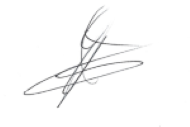 